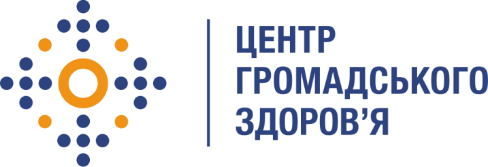 Державна установа «Центр громадського здоров’я Міністерства охорони здоров’я України» оголошує конкурс на відбір консультантів з моніторингу якості виконання  молекулярно-генетичних досліджень з виявлення туберкульозу на первинному та вторинному рівнях надання медичної допомоги в рамках реалізації програми Глобального фонду по боротьбі зі СНІДом, туберкульозом та малярією «Прискорення прогресу у зменшенні тягаря туберкульозу та ВІЛ-інфекції в Україні».Назва позиції: консультант з моніторингу якості виконання  молекулярно-генетичних досліджень з виявлення туберкульозу на первинному та вторинному рівнях надання медичної допомогиРегіон діяльності:   Вінницька, Волинська, Дніпропетровська, Донецька, Житомирська, Закарпатська, Запорізька, Івано-Франківська, Київська, Кіровоградська, Львівська, Миколаївська, Одеська, Полтавська, Рівненська, Сумська, Тернопільська, Харківська, Херсонська, Хмельницька, Черкаська, Чернівецька, Чернігівська області, м. Київ Рівень зайнятості: часткова.Інформація щодо установи:Головним завданнями Державної установи «Центр громадського здоров’я Міністерства охорони здоров’я України» (далі – Центр) є діяльність у сфері громадського здоров’я. Центр виконує лікувально-профілактичні, науково-практичні та організаційно-методичні функції у сфері охорони здоров’я з метою забезпечення якості лікування хворих на соціально небезпечні захворювання, зокрема ВІЛ/СНІД, туберкульоз, наркозалежність, вірусні гепатити тощо, попередження захворювань в контексті розбудови системи громадського здоров’я. Центр приймає участь в розробці регуляторної політики і взаємодіє з іншими міністерствами, науково-дослідними установами, міжнародними установами та громадськими організаціями, що працюють в сфері громадського здоров’я та протидії соціально небезпечним захворюванням.Основні обов'язки:Проведення оцінки виконання дослідження на приладі GeneXpert та дотримання методики, СОпівНадання консультаційно - методичної допомоги щодо виконання молекулярно-генетичних методу діагностики туберкульозу. Організація та здійснення контролю якості лабораторних досліджень (молекулярно-генетичних метод)Верифікація даних.Вимоги до професійної компетентності:Закінчена вища медична /біологічна освіта.Досвід практичної діяльності в мікробіологічної лабораторії з діагностики туберкульозу.Досвід проведення семінарів/тренінгів з питань лабораторної діагностики туберкульозу в якості викладача/тренера.Знання національних та міжнародних стандартів/протоколів з питань діагностики туберкульозуВолодіння усіма методиками діагностики туберкульозу.Досвід в проведенні моніторингових візитів закладів охорони здоров’я, що надають протитуберкульозну допомогу населенню, в складі моніторингової команди регіонального протитуберкульозного закладуРезюме мають бути надіслані електронною поштою на електронну адресу: vacancies@phc.org.ua. В темі листа, будь ласка, зазначте: «38-2023 Консультант з моніторингу виконання  молекулярно-генетичних досліджень з виявлення туберкульозу на первинному та вторинному рівнях надання медичної допомоги.Термін подання документів – до 02 лютого 2023 року, реєстрація документів 
завершується о 18:00.За результатами відбору резюме успішні кандидати будуть запрошені до участі у співбесіді. У зв’язку з великою кількістю заявок, ми будемо контактувати лише з кандидатами, запрошеними на співбесіду. Умови завдання та контракту можуть бути докладніше обговорені під час співбесіди.Державна установа «Центр громадського здоров’я Міністерства охорони здоров’я України»  залишає за собою право повторно розмістити оголошення про вакансію, скасувати конкурс на заміщення вакансії, запропонувати посаду зі зміненими обов’язками чи з іншою тривалістю контракту.